山西省计算机技术与软件专业技术资格（水平）考试办公室文件晋计考办发〔2018〕1号关于2018年上半年全国计算机技术与软件专业技术资格(水平)考试有关事项的通知各市人力资源和社会保障局人事（干部）处、省直各有关单位：根据人力资源和社会保障部办公厅《关于2018年度专业技术人员资格考试计划及有关问题的通知》（人社厅发〔2017〕157 号）的文件精神，2018年上半年计算机技术与软件专业技术资格（水平）考试定于2018年5月26日举行。为确保上半年考试工作顺利进行，现将有关事项通知如下：一、考试级别、时间、内容高级资格：信息系统项目管理师、系统分析师、系统规划与管理师 上午：   9:00 —11:30     综合知识下午：  13:30 —15:00     案例分析下午：  15:20 —17:20     论    文中级资格：软件设计师、网络工程师、信息系统监理师、系统集成项目管理工程师、信息系统管理工程师、信息安全工程师、数据库系统工程师上午：   9:00 —11:30     基础知识下午：  14:00 —16:30     应用技术初级资格：程序员、  网络管理员 上午：   9:00 —11:30     基础知识下午：  14:00 —16:30     应用技术信息处理技术员上午：   9:00 —11:30     基础知识下午：  13:00 —15:30     应用技术（上机考试）本次考试指定教材请登录中国计算机技术职业资格网（www.ruankao.org.cn）进行查询。二、报考条件及聘任规定凡遵守中华人民共和国宪法和各项法律，恪守职业道德，具有一定计算机技术应用能力的人员，不受学历、资历等条件的限制，均可根据本人情况，报名参加相应专业类别、级别的考试。计算机专业技术资格（水平）实施全国统一考试后，不再进行计算机技术与软件相应专业和级别的专业技术职务任职资格评审工作。通过考试并获得相应级别计算机专业技术资格（水平）证书的人员，表明其已具备从事相应专业岗位工作的水平和能力，用人单位可根据《工程技术人员职务试行条例》有关规定和工作需要，从获得计算机专业技术资格（水平）证书的人员中择优聘任相应专业技术职务。取得初级资格可聘任技术员或助理工程师职务；取得中级资格可聘任工程师职务；取得高级资格，可聘任高级工程师职务。三、考试违纪违规处理办法考试过程中，发现违纪违规行为严格按照《专业技术人员资格考试违纪违规行为处理规定》（人力资源和社会保障部令〔2017〕第31号）的有关条款执行。举报电话：0351-4040969-1；举报邮箱：sxrkban@163.com。 四、报名办法及费用本次考试采用网上报名，网上交费的方式。全省考生在规定时间登录“中国计算机技术职业资格网（www.ruankao.org.cn）进行网上报名。进入网页后点击计算机技术与软件专业技术资格（水平）考试网上报名专栏的考生报名入口，按照指定顺序进行报名。报名时间从2018年3月12日至2018年4月2日上午十一点整，最后交费时间到2018年4月2日下午四点整。考生报名时须填写个人信息并上传照片。上传照片必须为考生本人近期正面免冠彩色证件照，要求照片清晰，（摄像头拍摄、扫描、画面变形的照片不受理）。照片大小为二吋，格式为jpg，文件大小在15kb—60kb之间、头部占照片尺寸的2/3。报名表填写完成后须待考试机构审核通过后，考生再进行网上交费，报考人员已通过网上报名但未网上缴费的视为自动放弃报名资格。 考生应对提交的报考信息和相关材料负责，如个人填报信息失真、不符合报考要求，由此造成的一切后果，责任自负。经省物价局(晋价字〔2004〕158号)文件批准，报考初级资格、中级资格的考生交报考费100元；报考高级资格的考生交报考费150元。交费完成即完成报名所有手续，考前无需进行现场确认。进入考场时考生必须携带有效身份证件和准考证，由监考老师进行信息确认，两者缺一不得参加考试。准考证网上打印时间从2018年5月21日至2018年5月26日。打印窗口在点击考生入口后即可看到，不需输入考生用户名和密码。考生完成全部报名手续后可于2018年4月18日前到山西省计算机技术与软件专业技术资格（水平）考试办公室领取正式发票。请考生关注“山西软考办”的公众号，与软考相关的信息我们都将在此发布。如有其它问题可与山西省计算机技术与软件专业技术资格（水平）考试办公室联系，联系人：刘杰、雷登斌；联系电话：（0351）4040969、4046767转1号键；E-mail: sxrkban@163.com；地址：太原市并州北路39号208室，省机电行办二层山西省电子信息技术应用促进中心。     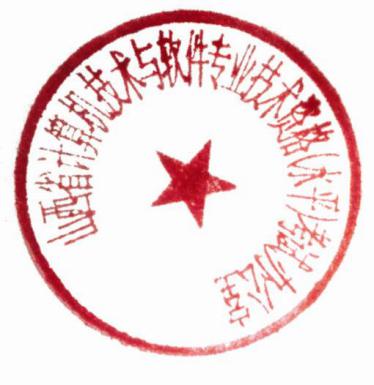 2018年1月22日主题词：计算机   资格    考试    安排抄  送：省人力资源和社会保障厅、省经济和信息化委员会山西省计算机技术与软件专业技术资格（水平）考试办公室              2018年1月22日印发